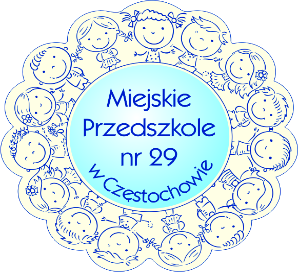 MP29.021.25.2018ZARZĄDZENIE   nr 25/2018Dyrektora Miejskiego Przedszkola nr 29 w Częstochowiez dnia 13.09.2018 r.w sprawie:planu nadzoru pedagogicznegoNa podstawie: - Ustawy z dnia 14 grudnia 2016 r. – Prawo oświatowe (Dz. U. z 2018 r. poz. 996),- Ustawy o systemie oświaty Dz. U. z 2018 r. poz. 1457,- Rozporządzenia Ministra Edukacji Narodowej w sprawie nadzoru pedagogicznego z dnia 25 sierpnia 2017 r. (Dz. U. 2017 poz. 1658) zarządzam:§ 1Wprowadzenie w Miejskim Przedszkolu nr 29 w Częstochowie w roku szkolnym 2018/2019 planu nadzoru pedagogicznego.§ 2Zarządzenie wchodzi w życie z dniem podpisania.(-) Ewa GrygielDyrektorMiejskiego Przedszkola nr 29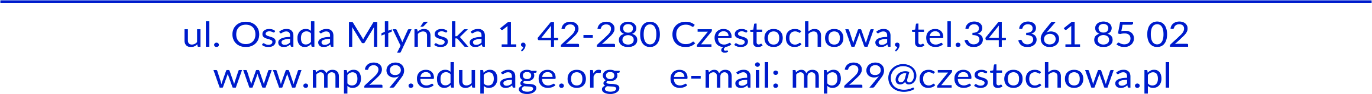 